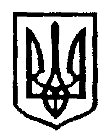 У К Р А Ї Н АЧернiвецька мiська радаУ П Р А В Л І Н Н Я     О С В І Т Ивул. Героїв Майдану, 176, м.Чернівці, 58029 тел./факс (0372) 53-30-87,  E-mail: osvitacv@gmail.com  Код ЄДРПОУ № 02147345НАКАЗ08.05.2018                                                                                                   № 207Про зарахування  дітей до 1-х класівзакладів загальної середньої освітиміста Чернівців на 2018/2019 навчальний рік               На виконання статті 53 Конституції України,  статей 12, 13 Закону України «Про освіту»,  статті 18 Закону України «Про загальну середню освіту» із змінами, наказу Міністерства освіти і науки України від 16.04.2018р. № 367 «Про затвердження Порядку зарахування, відрахування та переведення учнів до державних та комунальних закладів освіти для здобуття повної загальної середньої освіти», з метою  впровадження Концепції реалізації державної політики у сфері реформування загальної середньої освіти  «Нова українська школа», забезпечення доступності здобуття загальної середньої освіти та організованого прийому  дітей до 1-х класів в місті ЧернівцяхНАКАЗУЮ:Директорам закладів загальної середньої освіти:Розпочати прийом  заяв  за формою, наведеною в додатку 1,  та документів про зарахування дітей до 1-х класів   з 10.05.2018 р. та завершити 31.05.2018 р.Не приймати заяви про зарахування дітей впродовж                             01-15.06.2018 р.,  а після 15.06.2018 р. - приймати за наявності вільних місць. Провести інформаційно-роз’яснювальну роботу серед батьків майбутніх першокласників та розмістити відповідні оголошення в закладі та на веб-сайті щодо процедури зарахування дітей до 1-х класів,  умов проведення жеребкування для зарахування дітей на вільні місця, відповідальності за повноту і достовірність усієї інформації та усіх документів, що подаються до закладу та права письмового оскарження неправомірної відмови у зарахуванні до закладу освіти.                                                                              До 11.05.2018р.Зарахувати усіх дітей, якщо станом на 31.05.2018 р. поданих заяв не перевищує загальної кількості місць у першому класі та видати відповідний наказ, список зарахованих учнів із зазначенням їх прізвищ оприлюднити виключно в закладі освіти.До 01.06.2018р.Розпочати процедуру зарахування дітей, якщо станом на 31.05.2018р. кількість поданих заяв перевищує загальну кількість місць у першому класі, за такими правилами:Зарахувати усіх дітей, місце проживання яких на території обслуговування закладу освіти підтверджене, а також дітей, які є братами/сестрами дітей, які здобувають освіту у цьому закладі, чи дітьми працівників цього закладу освіти, чи випускниками дошкільного підрозділу цього закладу освіти (у разі його наявності).До 01.06.2018р.Оприлюднити впродовж двох робочих днів з дня зарахування дітей на інформаційному стенді закладу освіти, а також на офіційному сайті закладу:список зарахованих учнів із зазначенням лише їх прізвищ; оголошення про дату, час, місце і спосіб проведення жеребкування;інформацію про кількість вільних місць і прізвища дітей, які претендують на вільні місця;наказ керівника закладу освіти про утворення конкурсної комісії у складі 3 осіб для проведення жеребкування.До 04.06.2018р.Провести засідання педагогічної ради, рішенням якої схвалити процедуру жеребкування та склад комісії.До 01.06.2018р. Провести жеребкування для зарахування дітей до закладу освіти на вільні місця.З 05.06. по 10.06.2018р.Зарахувати на вільні місця  дітей, які не проживають на території обслуговування цього закладу, за результатами жеребкування.До 15.06.2018р.Зарахувати дітей на вільні місця до закладу за умови подання необхідних документів та довідки закладу освіти, на території обслуговування якого проживає дитина, про її відрахування з цього закладу чи не зарахування до нього (додаток 2).До 15.06.2018р. Повідомити управління освіти про відкриття окремих класів,  які будуть навчатися за освітніми програмами, затвердженими Державною службою якості освіти України.До 31.05.2018р.Зарахувати на вільні місця та за умови утворення окремого класу також і тих дітей, які не проживають на території обслуговування  закладу, але мають бажання здобувати освіту за освітньою програмою, що використовується закладом освіти та затверджена Державною службою якості освіти України.  До 15.06.2018р.  Вжити заходів щодо раціонального використання наявних у закладі освіти приміщень та/або ініціювати перед  управлінням освіти:відкриття додаткового класу, у тому числі інклюзивного чи спеціального;внесення необхідних змін в організацію освітнього процесу;вивільнення приміщень, що використовуються не за призначенням      (у тому числі, шляхом припинення орендних відносин).Управлінню освіти Чернівецької міської ради: Розглядати письмові оскарження з питань неправомірної відмови у зарахуванні до закладу освіти.                                                                                             За наявності  Сприяти зарахуванню дітей  до інших закладів освіти, у разі перевищення спроможності обраного закладу освіти.                                                                                                 За потребиПокласти персональну відповідальність на директорів закладів загальної середньої освіти за недотримання працівниками закладу освіти положень Порядку зарахування, відрахування та переведення учнів до державних та комунальних закладів освіти для здобуття повної загальної середньої освіти. Контроль за виконанням даного наказу покласти на заступника начальника, начальника відділу загальної середньої освіти управління освіти Чернівецької міської ради Кузьміну О.Л.Начальник управління освітиЧернівецької міської ради                                                        С.В.Мартинюк Ознайомлена: заступник начальника, начальник відділу загальної середньої освіти управління освіти Чернівецької міської ради                                              О.Л.Кузьміна       Виконавець: головний спеціаліст управління освіти Чернівецької міської ради                                                             Г.П.ВоробецьЗАЯВА про зарахування Зазначається лише для дітей з особливими освітніми потребами.                                                                                       Додаток 2              до наказу управління освіти                                                                             Чернівецької міської ради                                                                        від 08.05.2018р. № 207Бланк закладу/кутовий штампДОВІДКАвідрахований (не зарахований) із (до) закладу освіти.Директор 									    ________________									                           (підпис)             Додаток 1             до наказу управління освіти             Чернівецької міської ради              від 08.05.2018р. № 207ЗРАЗОКДиректору _______________________                       (повне найменування закладу освіти)_________________________________(прізвище та ініціали директора)_________________________________,(прізвище, ім’я та по батькові (за наявності) заявника чи одного з батьків дитини)який (яка) проживає за адресою:________________________________(адреса фактичного місця проживання)Контактний телефон: ______________Адреса електронної поштової скриньки: ________________________Прошу зарахувати _______________________________________________                                                                            (прізвище, ім’я та по батькові (за наявності), дата народження)до ___ класу, який (яка) фактично проживає (чи перебуває) за адресою ____________________________________________________________________на _____________ форму здобуття освіти.Повідомляю про:наявність права на першочергове зарахування: так/ні (потрібне підкреслити) (_______________________________________________________);                                 (назва і реквізити документа, що підтверджує проживання на території обслуговування закладу освіти)навчання у закладі освіти рідного (усиновленого) брата/сестри: так/ні (потрібне підкреслити) _______________________________________________;                                                                                (прізвище, ім’я та по батькові (у разі наявності) брата/сестри)про роботу одного з батьків дитини в закладі освіти __________________ ____________________________________________________________________;                                            (прізвище, ім’я та по батькові (у разі наявності), посада працівника закладу освіти)про навчання дитини у дошкільному підрозділі закладу освіти: так/ні (потрібне підкреслити);потребу у додатковій постійній чи тимчасовій підтримці в освітньому процесі: так/ні (потрібне підкреслити);інші обставини, що є важливими для належної організації освітнього процесу: ____________________________________________________________.Підтверджую достовірність всієї інформації, зазначеної в цій заяві та у наданих до заяви документах.Додатки:(за переліком, визначеним пунктом 4 розділу І Порядку зарахування, відрахування та переведення учнів до державних та комунальних закладів освіти для здобуття повної загальної середньої освіти, затвердженого наказом Міністерства освіти і науки України від 16 квітня 2018 року № 367)_________                                                                            ________________         (дата)                                                                                                                                                                         (підпис)Цією довідкою підтверджується, що ________________________________                                                                                                                                  (прізвище, ім’я та по батькові (за наявності), дата народження)